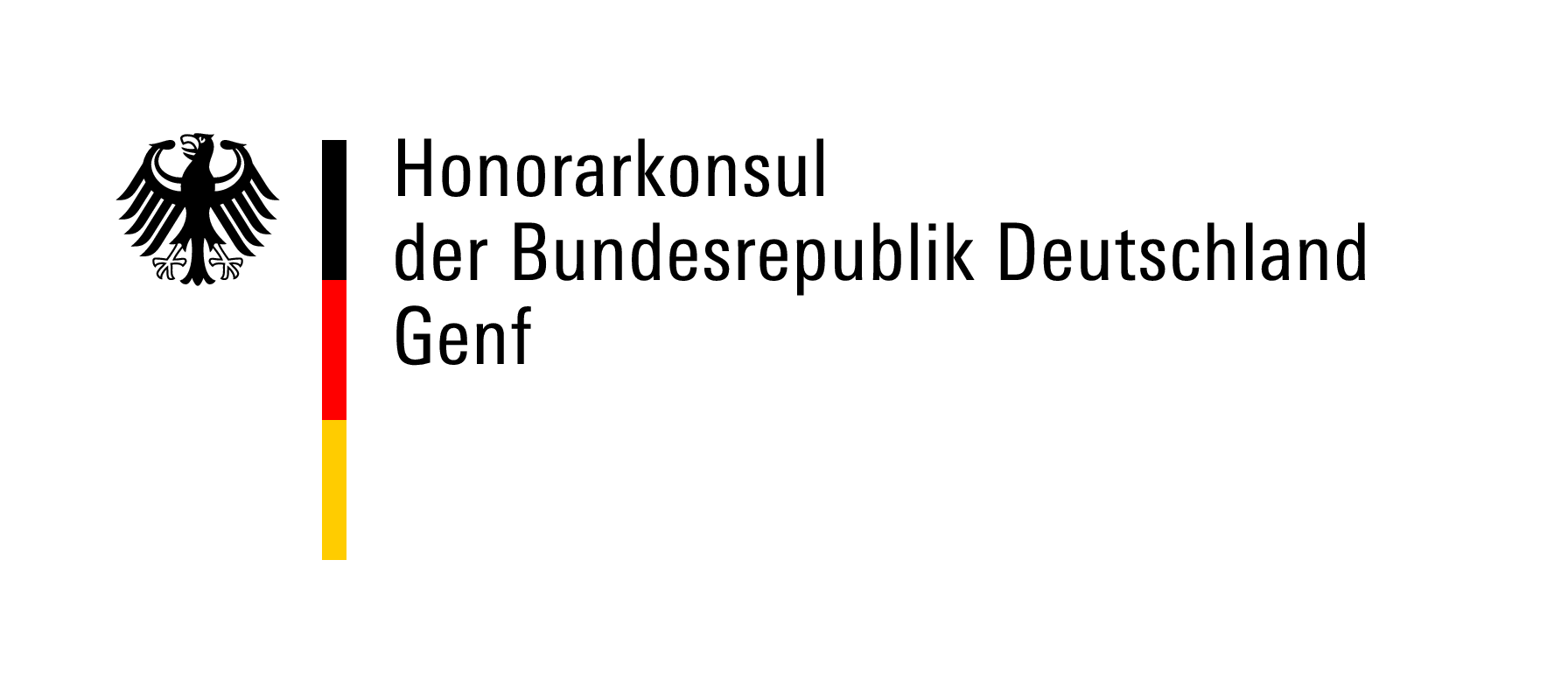 Merkblatt bei erstmaliger Beantragung eines deutschen Reisepasses/Personalausweises bzw. bei einem mehr als zehn Jahre abgelaufenem Reisepass/Personalausweis (Erwachsene)Bei erstmaliger Beantragung eines Reisepasses/Personalausweises beachten Sie bitte unbedingt die Informationen zum Namensrecht https://deutscher-honorarkonsul-genf.ch/namensfuehrung/ !Bei Antragstellung mitzubringen:vollständig ausgefülltes Antragsformularbei gleichzeitiger Beantragung von Reisepass und Personalausweis ein Formular pro Antragein aktuelles biometrietaugliches Passfoto pro Antrag Anforderungen siehe Passbildschablone unter http://www.bern.diplo.de/passstelle Ausländerausweis mit Eintrag des aktuellen Wohnortes (im Original -gegen Rückgabe- mit einer Kopie). Falls im Ausländerausweis kein Wohnort mehr eingetragen ist, Nachweis über aktuelle Adresse (z.B. Stromrechnung o.ä.)Bei deutscher und Schweizer Staatsangehörigkeit stattdessen eine Wohnsitzbescheinigung (im Original – gegen Rückgabe- mit einer Kopie)Bisheriger (ausländischer) Reisepass / Personalausweis (im Original -gegen Rückgabe- mit einer Kopie). Zu kopieren ist die Datenseite des Reisepasses bzw. Vorder- und Rückseite des Personalausweises. Abmeldebescheinigung vom letzten Wohnort in Deutschland, wenn bisheriger Aufenthalt in DeutschlandAufstellung der Wohnorte seit GeburtGeburts-/Abstammungsurkunde ggf. auch die Vaterschaftsanerkennung
alternativ deutsche Heirats-/Partnerschaftsurkunde / deutsches FamilienbuchHeirats-/Partnerschaftsurkunde der Eltern, falls diese verheiratet warenWenn Sie verheiratet / verpartnert sind oder waren: Heirats-/Partnerschaftsurkunde mit Vermerk über die Namensführung bzw. Auszug aus dem Familienbuch mit Vermerk über die Namensführung 
bei Heirat im Ausland ggf. Namensbescheinigung nach dt. RechtFalls deutsch durch Abstammung: Kopie des deutschen Reisepasses/Personalausweises des deutschen Elternteils zum Zeitpunkt der Geburt des Passantragstellers bzw. Staatsangehörigkeitsausweis der Eltern bzw. des Antragstellers, falls vorhandenFalls deutsch durch Einbürgerung: Urkunde über den Erwerb der deutschen Staatsangehörigkeit („Einbürgerungsurkunde“)Falls deutsch durch Erklärung: Urkunde über den Erwerb der deutschen Staatsangehörigkeit durch Erklärungzusätzlich (falls zutreffend):Urkunde über den Erwerb einer fremden Staatsangehörigkeit (Zivilstandsformular 7.9., 	Bürgerrechtsnachweis für schweizerische Staatsangehörige)Promotionsurkunde (auf Deutsch oder Englisch, mit Namen und Geburtsdatum), wenn der Eintrag im 	neuen Reisepass/Reisepass gewünscht wird.Alle nicht nach dem CIEC-Abkommen ausgestellten ausländischen Personenstandsurkunden müssen mit einer Apostille versehen oder legalisiert sein.Es können nicht alle Fälle abgebildet werden. In Einzelfällen ist die Vorlage weitere Dokumente und Unterlagen erforderlich. Diese können in der Regel auf dem Postweg nachgereicht werden.                                                  www.deutscher-honorarkonsul-genf.chAllgemeine Informationen: Eine Verlängerung von Reisepässen/Personalausweisen ist nicht möglich.Für die Beantragung von Ausweisdokumenten ist Ihre persönliche Vorsprache erforderlich. Auf dem Postweg eingehende Anträge können nicht bearbeitet werden. Die Erfassung der elektronischen Fingerabdrücke bei Beantragung eines Reisepasses oder Personalausweises ist gesetzlich vorgeschrieben. Wenn Sie in der Schweiz oder im Fürstentum Liechtenstein wohnen und in Deutschland abgemeldet sind, ist die deutsche Botschaft Bern die für Sie zuständige Pass- und Ausweis-behörde. Sie können Ihren Passantrag auch bei den Honorarkonsuln in Zürich, Basel, Genf oder Lugano einreichen. Die Passbeantragung ist nur nach Terminvereinbarung möglich. Bitte kontaktieren Sie uns online über www.deutscher-honorarkonsul-genf.ch . Hat sich Ihr Name nach Eheschließung oder Scheidung geändert? Besteht für Ihr Kind ein Familienname nach deutschem Recht? Klären Sie bitte unbedingt vorab telefonisch, ob in Ihrem Fall eine Namenserklärung und/oder Scheidungsanerkennung erforderlich ist:www.deutscher-honorarkonsul-genf.ch/namensrecht bzw. www.bern.diplo.de/scheidungsanerkennungPassgebühren & wichtige Hinweise:Die Gebühr ist bei Antragstellung zu zahlen. Diese können Sie im Büro Genf bar in Schweizer Franken (nicht in Euro) und mit Maestro/V-Pay Bankkarten sowie Postcard bezahlen. Die Zahlung mit Kredit- bzw. Debitkarten kostet 2 % mehr.Bei örtlicher Unzuständigkeit, wenn Sie z.B. noch in Deutschland gemeldet sind oder im angrenzenden Frankreich wohnen, erhöht sich die Passgebühr je nach beantragtem Passdokument. Reisepass (biometrietauglich mit Fingerabdruck): 			Bearbeitungszeit ca. 8 Wochen unter 24 Jahren, 6 Jahre gültig 				ca. CHF 70,- (kursabhängig)ab 24 Jahren, 10 Jahre gültig 				ca. CHF 95,- (kursabhängig)48 Seiten-Zuschlag 						ca. CHF 26,- (kursabhängig)Express-Zuschlag (Bearbeitungszeit ca. 4 Wochen)	ca. CHF 40,- (kursabhängig)Zuschlag Honorarkonsul					z. Zt. CHF 90,-Auslagen pauschal						CHF 5,-Personalausweis(biometrietauglich, mit Fingerabdruck):			Bearbeitungszeit ca. 8-9 Wochenunter 24 Jahren, 6 Jahre gültig				ca. CHF 65,-- (kursabhängig)ab 24 Jahren, 10 Jahre gültig				ca. CHF 70,-- (kursabhängig)Zuschlag Honorarkonsul					z. Zt. CHF 90,-Auslagen pauschal						CHF 5,--Sollen Sie nach gründlicher Konsultation der Merkblätter noch Fragen haben, wenden Sie sich gern vorab an uns: genf@hk-diplo.deBüro des Honorarkonsuls der Bundesrepublik Deutschland		 Rue de Moillebeau 49, 1209 Genf						 So erreichen Sie uns:  vom Hauptbahnhof mit dem TPG Bus Linie 3 in Richtung „Gardiol“  -  Haltestelle „Moillebeau“	Stand 08/2022